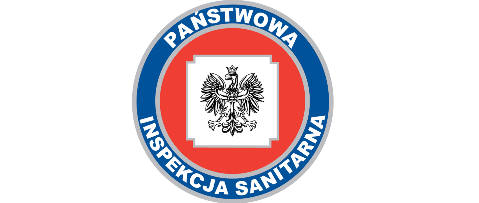                                                                                              Szanowni Mieszkańcy           Z uwagi na konieczność zapewnienia bezpieczeństwa sanitarnego                           w powiecie lublinieckim, zwracam się do wszystkich Mieszkańców Powiatu Lublinieckiego o wykonanie szczepienia przeciwko COVID-19. Tylko wysoki stopień zaszczepienia populacji może zapobiec ponownemu szerzeniu się zakażenia wśród ludności oraz uniknąć wielu tragedii związanych z chorobą. Apel kieruję w szczególności do mieszkańców gmin, w których odsetek zaszczepionych jest niski. Trzeba zrobić wszystko, aby nie dopuścić do kolejnej fali epidemii, a szczepionka jest szansą na powrót do normalności.          Najbliższe punkty szczepień przeciwko COVID-19 znajdują się                                      w Samodzielnym Publicznym Zakładzie Opieki Zdrowotnej w Lublińcu przy                        ul. Sobieskiego 9 oraz  w jednostkach podstawowej opieki zdrowotnej.Nie możemy pozostać obojętni wobec tak ważnej sprawy. Chrońmy swoje zdrowie,  a także swoich bliskich abyśmy mogli bezpiecznie żyć i pracować.                                                                                                          Państwowy Powiatowy                                                                                             Inspektor Sanitarny w Lublińcu                                                                                                           mgr inż. Teresa Gluza 